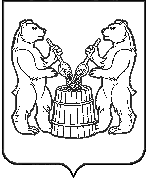 АДМИНИСТРАЦИЯ УСТЬЯНСКОГО МУНИЦИПАЛЬНОГО ОКРУГААРХАНГЕЛЬСКОЙ  ОБЛАСТИПОСТАНОВЛЕНИЕот  10  апреля 2023 года № 679р.п. ОктябрьскийОб утверждении реестра мест (площадок) накопления твердых коммунальных отходов на территории Устьянского муниципального округа Архангельской области В соответствии с частью 4 статьи 13.4 Федерального закона от 24 июня 1998 №89 – ФЗ «Об отходах производства и потребления», правилами обустройства мест (площадок) накопления твердых коммунальных отходов и ведения их реестра, утвержденным постановлением Правительства РФ от 31 августа 2018 № 1039, администрация Устьянского муниципального округа  Архангельской областиПОСТАНОВЛЯЕТ: Утвердить реестр мест (площадок) накопления твердых коммунальных отходов на территории Устьянского муниципального округа Архангельской области, согласно Приложению №1.2. Контроль за выполнением данного постановления возложить на заместителя главы администрации Устьянского муниципального округа Архангельской области по имуществу и инфраструктуре.3. Настоящее постановление разместить на официальном сайте администрации Устьянского муниципального округа Архангельской области и опубликовать в муниципальном вестнике «Устьяны».4.  Постановление вступает в силу со дня подписания.Глава Устьянского муниципального округа 				              С.А. Котлов  